Supplemental Digital Content 4FIGURE. Nurse-Estimated Experience with DMF During the 2 Rounds of QuestionsRound 1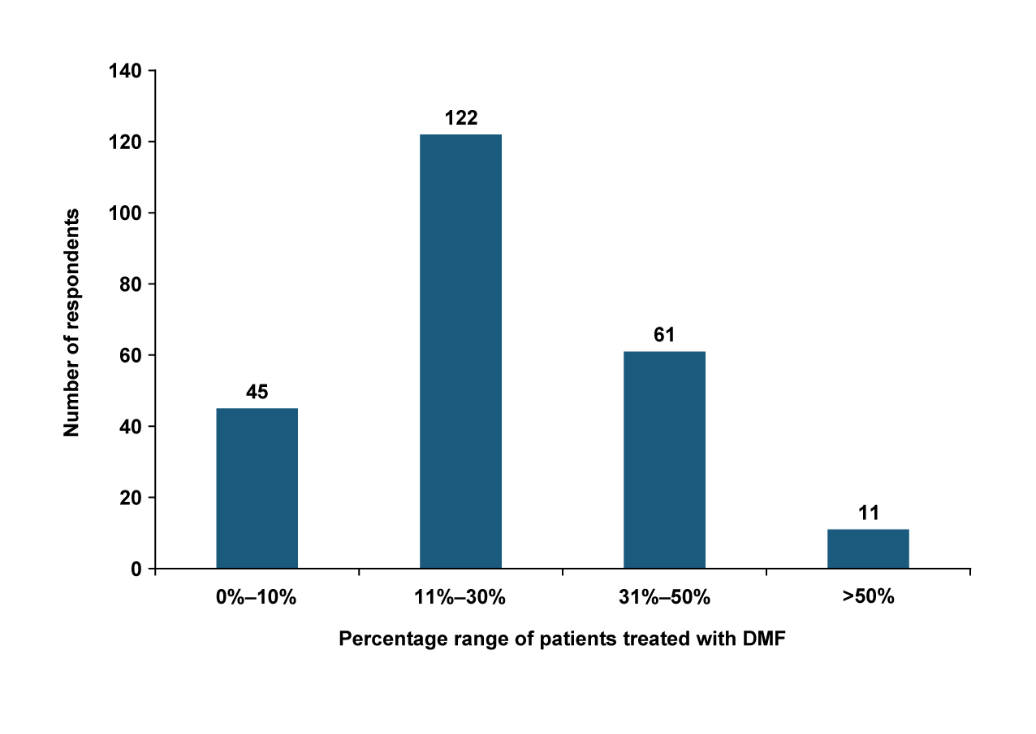 Round 2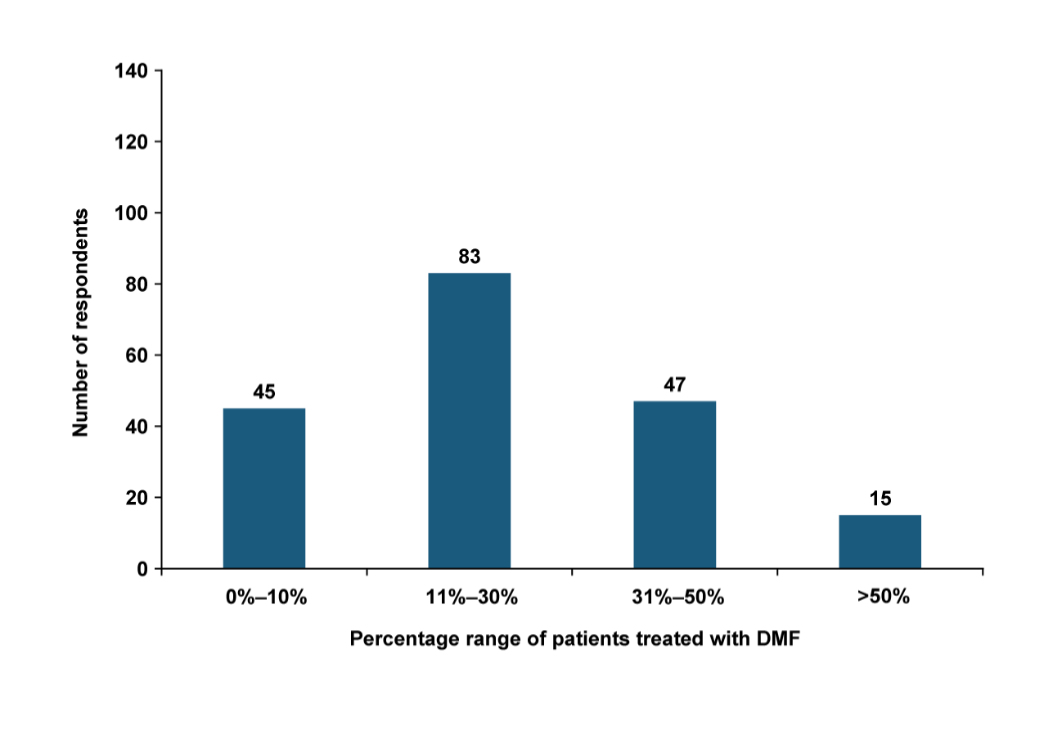 Abbreviation: DMF, delayed-release dimethyl fumarate